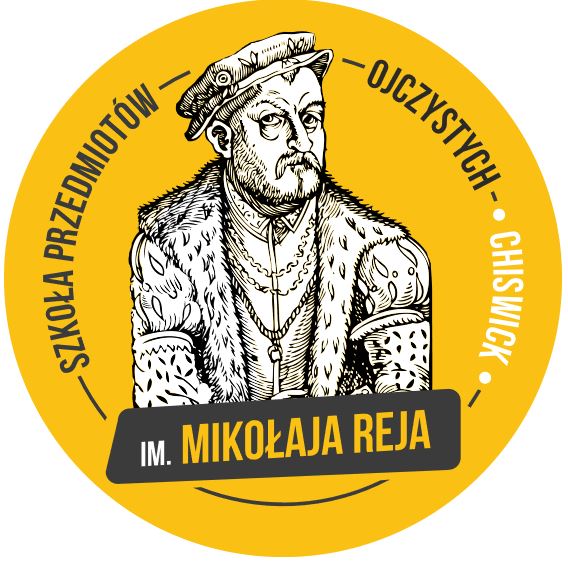 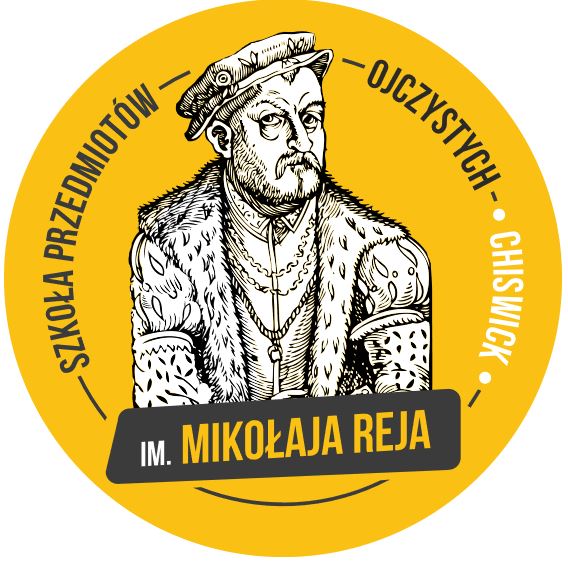 Report on the G  Report on General Meeting of the School of Native SubjectsMikołaj Rej Chiswick  18 November 2023Those present who have signed up:Alexandra Bieliński,Piotr Bielak , Joanna Dancewicz, Magdalena Dembek, Dariush Golzarmanesh, Anna Jeremicz-Glover,  Peter Janiec, Jankowski Karol,Sylwia Korniak, Kinga Kosterska, Agata Kusiak, Małgorzata Kut, Arkadiusz Kołodziejski, Julian Kroll, Monika Kosicka-Słowińska, Mark Kozłowski, Małgorzata Lutman , Robert Łepko , Adam Łukasik, Robert Mos, Małgorzata Napiórkowska, Katarzyna Oberc, Jacek Pawłowski, Emilia Piera, Joanna Perz,Barbara Redestowicz, Katrarzyna Rabsztyn , Bożena Tomasik ,  Agnieszka Turton, Sylvia Sideris, Barbara Wizowska,  Daniel Wiśniewski, Michał Zaniewski, Lidia Ziółkowska.Welcome speech by Ms. Emilia Piera, acting President, and prayer.2. Election of the Chairman of the meeting, assessors and secretary of the meeting:- Chairperson of the meeting: Agata Kusiak (elected unanimously)- assessors of the meeting: Bożena Tomasik and Jacek Pawłowski (unanimously elected)- secretary of the meeting : Magdalena Dembek (unanimously elected)3. Acceptance of the report of the general meeting of 19 November 2022Approved unanimously, one person abstained.4. Acceptance of the reports for the school year 2022/2023- Report from the Headteacher Bozena Dybowska- available as an attachment on the school website.  Correction about conversation classes and correction in A-level exam data; there was also one C grade. Brief discussion of the report. Emphasised that the reason for the general meeting is not only to discuss the reports, but also to consider together what else the school community can do to maintain the number of children at the school, which teaches Polish language and culture and has been in function for 70 years, despite competition from other schools in the area.Unanimously approved- Report by President Kinga Kosterska - available as an annex on the school's website.   Approved unanimously. Thanks from the outgoing President to the Board of Management, the Teaching Staff and Parents and all those who put in their work for the school.- Report from the Finance Officer Agnieszka Wodecka, available as an appendix on the school website. Approved unanimously.   -Report of the Audit Committee (Mos, Pesz, Szydło) read by Joanna Perz, available on the school         website. Appreciation of Robert Mos, who is leaving the school and the Audit Committee, and   information about the recruitment of a person to the Audit Committee to replace Mr Mos.Emilia Piera, VicePresident: Remembrance of the 70th anniversary of the school in the "Ognisko Polskie", invitation to a part of the exhibition dedicated to the founding of our school and previously exhibited in Posku. Invitation to the continuation of the 70th anniversary celebrations in the form of a Parents' Ball on 3 February, tickets to be purchased soon.Thanks to departing President Kinga Kosterska and her husband Stefan, for all their work and heart put into the school over the years.5.   Przewodnicząca zebrania  przedstawiła skład Zarządu szkoły i Komitetu Rodzicielskiego,     Wolontariuszy i wnosi o absolutorium dla Rady Powierników na następny rok szkolny:Vote: unanimously in favour, one person abstained.Request and attempt to encourage Parents to join the Board of  Trustees and Parent Committee.6.  Election of the President and the Board of TrusteesNotification of nominations for Emilia Piera .President Kinga Kosterska's term of office has come to an end and she is leaving the school .Voting:Unanimously all in favour.7. President and Board of Trustees work plan for the 2023/24 school year-further celebration of the school's 70th anniversary      -refreshing the social media presence and our website     -locate the school's financial resources in the form of investments.8. Any further commentsAgata Kusiak once again invited parents to join the Board and the Parents' Committee, and presented the importance and problem of the functioning and enforcement of parents' missed duty.The position of Treasurer still not settled, person wanted for this paid position.9. Thanks to attendees and end of meeting.